Subag Humas dan TU 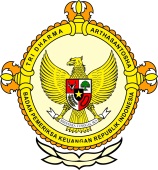       										     BPK Pwk. Prov. Sulawesi TengahTahun :									Bulan :                                                                        		                                                                               		Tanggal : 											Entitas :Disdik Morowali Tampik Terlibat Penyimpangan Dana Tunjangan Guru TerpencilBungku, Metrosulawesi.com - Dugaan penyelewengan dana tunjangan guru daerah terpencil yang bernilai miliaran rupiah di Dinas Pendidikan Kabupaten Morowali tidak dapat dituduhkan kepada pihak Disdik.‘’Pihak Disdik Morowali tidak ada keterlibatan dalam proses pembayaran tunjangan, sehingga tak mungkin kita dapat melakukan penyimpangan, sebab tugas Disdik hanya mengirim data Dapodik guru, sementara dananya langsung ditransfer pihak Kementerian Pendidikan ke rekening masing-masing guru,’’ terang Kabid Peningkatan Mutu Pendidikan dan Tenaga Pendidikan (PMPTP), Nur Alam kepada Metrosulawesi, di ruang kerjanya, Senin (25/4/2016).Menurut Nur Alam, pihaknya juga telah memberikan keterangan ke Irjen Kementerian Pendidikan di Pusat, serta menjelaskan semua masalah tersebut ke Kepala Dinas Pendidikan Morowali sebagai atasan di Kabupaten.2016123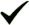 456789101112  12345678910111213141516171819202122232425262728293031MEDIAMetro SulawesiProvinsiPaluDonggalaTolitoliBuolSigiMorowali UtaraParigi MoutongPosoMorowaliTojo Una-unaBanggaiBanggai KepulauanBanggai Laut